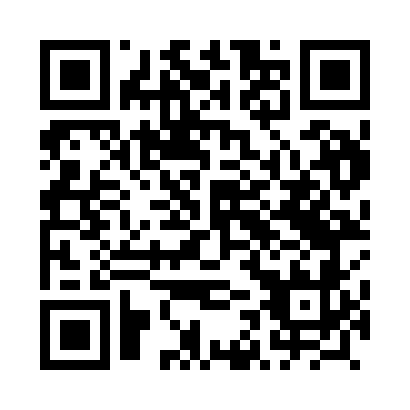 Prayer times for Drazen, PolandMon 1 Apr 2024 - Tue 30 Apr 2024High Latitude Method: Angle Based RulePrayer Calculation Method: Muslim World LeagueAsar Calculation Method: HanafiPrayer times provided by https://www.salahtimes.comDateDayFajrSunriseDhuhrAsrMaghribIsha1Mon4:196:2012:505:177:219:142Tue4:166:1812:505:187:239:173Wed4:136:1512:495:197:249:194Thu4:106:1312:495:207:269:215Fri4:076:1112:495:227:289:246Sat4:046:0912:495:237:299:267Sun4:016:0612:485:247:319:288Mon3:586:0412:485:257:339:319Tue3:556:0212:485:277:359:3310Wed3:525:5912:475:287:369:3611Thu3:495:5712:475:297:389:3812Fri3:465:5512:475:307:409:4113Sat3:435:5312:475:317:419:4314Sun3:405:5112:465:337:439:4615Mon3:365:4812:465:347:459:4816Tue3:335:4612:465:357:479:5117Wed3:305:4412:465:367:489:5418Thu3:275:4212:455:377:509:5619Fri3:235:4012:455:387:529:5920Sat3:205:3812:455:397:5410:0221Sun3:165:3512:455:407:5510:0522Mon3:135:3312:455:427:5710:0823Tue3:105:3112:445:437:5910:1124Wed3:065:2912:445:448:0010:1425Thu3:035:2712:445:458:0210:1726Fri2:595:2512:445:468:0410:2027Sat2:555:2312:445:478:0510:2328Sun2:525:2112:445:488:0710:2629Mon2:485:1912:445:498:0910:2930Tue2:445:1712:435:508:1110:32